- Tatbikatlar sonrası durum değerlendirmesi yapar ve raporlarını hazırlar.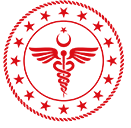 AKSARAY EĞİTİM VE ARAŞTIRMA HASTANESİTURUNCU KOD EKİBİ VE SORUMLULUKLARIAKSARAY EĞİTİM VE ARAŞTIRMA HASTANESİTURUNCU KOD EKİBİ VE SORUMLULUKLARIAKSARAY EĞİTİM VE ARAŞTIRMA HASTANESİTURUNCU KOD EKİBİ VE SORUMLULUKLARIAKSARAY EĞİTİM VE ARAŞTIRMA HASTANESİTURUNCU KOD EKİBİ VE SORUMLULUKLARIAKSARAY EĞİTİM VE ARAŞTIRMA HASTANESİTURUNCU KOD EKİBİ VE SORUMLULUKLARIAKSARAY EĞİTİM VE ARAŞTIRMA HASTANESİTURUNCU KOD EKİBİ VE SORUMLULUKLARIAKSARAY EĞİTİM VE ARAŞTIRMA HASTANESİTURUNCU KOD EKİBİ VE SORUMLULUKLARIAKSARAY EĞİTİM VE ARAŞTIRMA HASTANESİTURUNCU KOD EKİBİ VE SORUMLULUKLARIAKSARAY EĞİTİM VE ARAŞTIRMA HASTANESİTURUNCU KOD EKİBİ VE SORUMLULUKLARIKODKBRN.YD.01KBRN.YD.01YAY. TRH.EYLÜL 2020REV. TRH.Şubat 23REV.NO01SAYFA.NO1/1GÖREVLİGÖREVLERİİMZA Dr.Murat ÖZCAN(Başhekim Yrd.)Turuncu kod; kitle imha silahlarının kullanımı veya kimyasal, biyolojik, nükleer ve radyolojik kazalar neticesinde kontamine olarak hastaneye başvuran hastaları en sistemli ve hızlı şekilde dekontamine etmek ve gerekli tıbbi desteği sağlamak ve sağlatmakGerçekleştirilen turuncu kod müdahalesi ile ilgili kayıtların tutulmalısını sağlamakİlgili dokümanları hazırlamak.Belirlenen tatbikat senaryosu kapsamında; çalışanlarla, sağlık kurumunun bulunduğu yerel idari birimlerdeki ilgili unsurların da katılımı ile yılda en az iki kez (biri masa başı, biri uygulamalı olmak üzere) turuncu kod tatbikatı yapılmasını sağlamak.  Uzm.Dr.Kemal ÖZTÜRKKBRN Sorumlu HekimTuruncu kod; kitle imha silahlarının kullanımı veya kimyasal, biyolojik, nükleer ve radyolojik kazalar neticesinde kontamine olarak hastaneye başvuran hastaları en sistemli ve hızlı şekilde dekontamine etmek ve gerekli tıbbi desteği sağlamak ve sağlatmakGerçekleştirilen turuncu kod müdahalesi ile ilgili kayıtların tutulmalısını sağlamakİlgili dokümanları hazırlamak.Belirlenen tatbikat senaryosu kapsamında; çalışanlarla, sağlık kurumunun bulunduğu yerel idari birimlerdeki ilgili unsurların da katılımı ile yılda en az iki kez (biri masa başı, biri uygulamalı olmak üzere) turuncu kod tatbikatı yapılmasını sağlamak.  Özgür TÜLEK(İdari ve Mali İşler Müdürü)Turuncu kod; kitle imha silahlarının kullanımı veya kimyasal, biyolojik, nükleer ve radyolojik kazalar neticesinde kontamine olarak hastaneye başvuran hastaları en sistemli ve hızlı şekilde dekontamine etmek ve gerekli tıbbi desteği sağlamak ve sağlatmakGerçekleştirilen turuncu kod müdahalesi ile ilgili kayıtların tutulmalısını sağlamakİlgili dokümanları hazırlamak.Belirlenen tatbikat senaryosu kapsamında; çalışanlarla, sağlık kurumunun bulunduğu yerel idari birimlerdeki ilgili unsurların da katılımı ile yılda en az iki kez (biri masa başı, biri uygulamalı olmak üzere) turuncu kod tatbikatı yapılmasını sağlamak.  Emre SERT(Müdür Yrd.)Turuncu kod; kitle imha silahlarının kullanımı veya kimyasal, biyolojik, nükleer ve radyolojik kazalar neticesinde kontamine olarak hastaneye başvuran hastaları en sistemli ve hızlı şekilde dekontamine etmek ve gerekli tıbbi desteği sağlamak ve sağlatmakGerçekleştirilen turuncu kod müdahalesi ile ilgili kayıtların tutulmalısını sağlamakİlgili dokümanları hazırlamak.Belirlenen tatbikat senaryosu kapsamında; çalışanlarla, sağlık kurumunun bulunduğu yerel idari birimlerdeki ilgili unsurların da katılımı ile yılda en az iki kez (biri masa başı, biri uygulamalı olmak üzere) turuncu kod tatbikatı yapılmasını sağlamak.  İrfan ALTAN( Sivil Savunma Amiri)Cem KARANFİL(Sivil Sanunma Çalışanı)Turuncu kod; kitle imha silahlarının kullanımı veya kimyasal, biyolojik, nükleer ve radyolojik kazalar neticesinde kontamine olarak hastaneye başvuran hastaları en sistemli ve hızlı şekilde dekontamine etmek ve gerekli tıbbi desteği sağlamak ve sağlatmakGerçekleştirilen turuncu kod müdahalesi ile ilgili kayıtların tutulmalısını sağlamakİlgili dokümanları hazırlamak.Belirlenen tatbikat senaryosu kapsamında; çalışanlarla, sağlık kurumunun bulunduğu yerel idari birimlerdeki ilgili unsurların da katılımı ile yılda en az iki kez (biri masa başı, biri uygulamalı olmak üzere) turuncu kod tatbikatı yapılmasını sağlamak.  İrfan ALTAN( İş Güvenliği Uzmanı)Turuncu kod; kitle imha silahlarının kullanımı veya kimyasal, biyolojik, nükleer ve radyolojik kazalar neticesinde kontamine olarak hastaneye başvuran hastaları en sistemli ve hızlı şekilde dekontamine etmek ve gerekli tıbbi desteği sağlamak ve sağlatmakGerçekleştirilen turuncu kod müdahalesi ile ilgili kayıtların tutulmalısını sağlamakİlgili dokümanları hazırlamak.Belirlenen tatbikat senaryosu kapsamında; çalışanlarla, sağlık kurumunun bulunduğu yerel idari birimlerdeki ilgili unsurların da katılımı ile yılda en az iki kez (biri masa başı, biri uygulamalı olmak üzere) turuncu kod tatbikatı yapılmasını sağlamak.  Uğur Yasin ÖZÇELEBİ(Acil  Sorumlusu)Turuncu kod; kitle imha silahlarının kullanımı veya kimyasal, biyolojik, nükleer ve radyolojik kazalar neticesinde kontamine olarak hastaneye başvuran hastaları en sistemli ve hızlı şekilde dekontamine etmek ve gerekli tıbbi desteği sağlamak ve sağlatmakGerçekleştirilen turuncu kod müdahalesi ile ilgili kayıtların tutulmalısını sağlamakİlgili dokümanları hazırlamak.Belirlenen tatbikat senaryosu kapsamında; çalışanlarla, sağlık kurumunun bulunduğu yerel idari birimlerdeki ilgili unsurların da katılımı ile yılda en az iki kez (biri masa başı, biri uygulamalı olmak üzere) turuncu kod tatbikatı yapılmasını sağlamak.  Mehmet ÖZGEN( Acil  Sorumlusu)Turuncu kod; kitle imha silahlarının kullanımı veya kimyasal, biyolojik, nükleer ve radyolojik kazalar neticesinde kontamine olarak hastaneye başvuran hastaları en sistemli ve hızlı şekilde dekontamine etmek ve gerekli tıbbi desteği sağlamak ve sağlatmakGerçekleştirilen turuncu kod müdahalesi ile ilgili kayıtların tutulmalısını sağlamakİlgili dokümanları hazırlamak.Belirlenen tatbikat senaryosu kapsamında; çalışanlarla, sağlık kurumunun bulunduğu yerel idari birimlerdeki ilgili unsurların da katılımı ile yılda en az iki kez (biri masa başı, biri uygulamalı olmak üzere) turuncu kod tatbikatı yapılmasını sağlamak.  